WaleedWaleed.264183@2freemail.com  EXECUTIVEPROFILE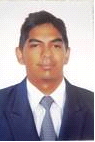 Global Technology Marketing and Sales ~ Telecommunications ~ Partnership DevelopmentA youngster who has demonstrated the ability to work under the diverse teams of professionals to new levels of success in a variety of highly competitive industries cutting edge markets and fast paced environments Strong technical and business qualifications with an impressive track record of 2 companies trails of hands-on experience in strategic planning, business unit development, project and product management, and system strategies. Proven ability to successfully analyze an organization's critical business requirements, identify deficiencies and potential opportunities, and develop innovative and cost-effective solutions for enhancing competitiveness, increasing revenues, and improving customer service offerings.ACADEMIC QUALIFICATIONBBA (Bachelors of Business and Administration)                   2012Philippine Cambridge school of Law, Cavite PhilippinesICOM (Intermediate in commerce)				                   2008Punjab College of commerce Lahore, Pakistan.Metric (10th) in Physics, Chemistry, Biology & Mathematics)	2006Cathedral high school    Lahore, Pakistan.CAREER SNAPSHOT      Mar 2013-till date        Harvest top worth internationalCommodity/Forex Trader     Nov 2010-2011             Ridjiki traders international (Takashai intercrop ltd.)			Assistant chief operating officerWORK EXPERIENCECommodity / Forex TraderHarvest top worth internationalCompany Profile: 	Pakistan enacted the Protection of Economic Reforms Act in 1992 to relax foreign currency controls, boost the confidence of investors and rejuvenate the economy of the country. Taking advantage of this opportunity, Harvest Top worth International (HTI) commenced operations in Pakistan in 1994 as a registered partnership. Since then, HTI has worked with a number of international brokerage firms to provide facilities and services to their clients in Pakistan. HTI currently provides services to clients of two different international companies, namely CMC Markets, a UK based firm licensed by the Financial Services Authority and Standard Vanguard Investments, a licensed New Zealand entity.Responsibilities:Monitoring risk management activities and developing improvement plans.Implementing operational improvements to maximize team performance.Coaching and training staff on procedures and optimum strategies.Educating clients and team members on transaction protocols.Recently started an analysis about how to manage the annual reports.Writing various forms of official communication, like e-mails and letters.Assistant chief operating officerRidjiki traders internationalCompany Profile: 	 Our name is known as Takahashi Trading Company in Russia and Taiwan. I have experience Of 2years in this business.Business experience of us are Import round logs, timbers, house construction materials, and export used complete sawing factory machines and setup, used cars, car parts, construction machineries and so on.Responsibilities:Verify the accuracy of the financial records and accounting practices.Responsible for starting and growing production of cars.Preparation of interim & annual financial statements.Interface with partners and large clients to develop and maintain organizational strategies and proposals for increasing technical efficiency and improving profitability.Manual checking of files and compare with computerized data.MAJOR STRENGTHWell-developed inter-personal skills, capable of enhancing team contribution.Ability to meet deadlines and work under pressure, excellent communication skills.Ability to take instructions and co-ordinate well with colleagues at every level.Highly self-motivated, ambitious and dedicated to provide high standard of serviceI.T SKILLSKnowledge in using customized accounting software: FocusTally PeachtreeAbility to work at any accounting software Advance MS-Excel Proficient in MS Office, E-mail & Internet ApplicationsCHARACTERREFERENCETo be furnished upon request.	Waleed 